ПРОЕКТ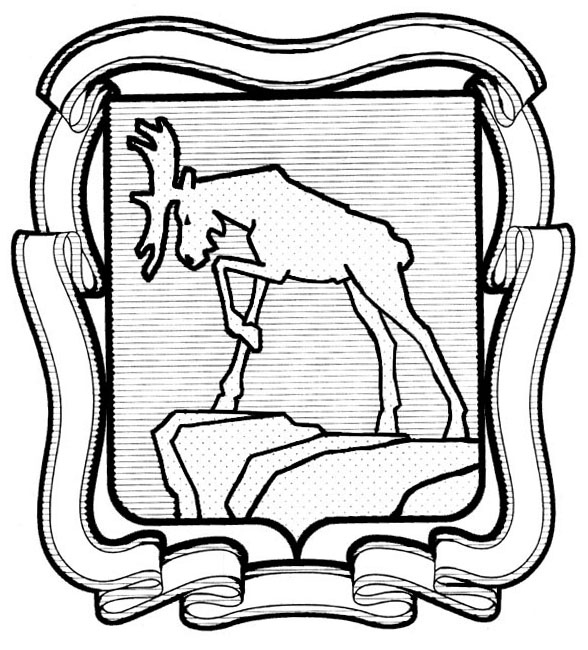 СОБРАНИЕ ДЕПУТАТОВ МИАССКОГО ГОРОДСКОГО ОКРУГА                                                         ЧЕЛЯБИНСКАЯ ОБЛАСТЬ    __________СЕССИЯ СОБРАНИЯ  ДЕПУТАТОВ МИАССКОГО ГОРОДСКОГО ОКРУГА ПЯТОГО СОЗЫВАРЕШЕНИЕ №от ____________2019 г.Рассмотрев предложение Председателя Собрания депутатов Миасского городского округа Е.А. Степовика о внесении изменений в Решение Собрания депутатов Миасского городского округа Челябинской области от 22.02.2018 № 29 «Об утверждении Положения о комиссии по контролю за достоверностью сведений о доходах, расходах, об имуществе и обязательствах имущественного характера, представляемых лицами, замещающими (занимающими) муниципальные должности», учитывая рекомендации постоянной комиссии по вопросам законности, правопорядка и местного самоуправления, в соответствии с Законом Челябинской области от 29.01.2009 № 353-ЗО «О противодействии коррупции в Челябинской области» (в ред. Закона от 05.03.2019 № 868-ЗО), руководствуясь Федеральным законом от 06.10.2003 № 131-ФЗ «Об общих принципах организации местного самоуправления в Российской Федерации» и Уставом Миасского городского округа, Собрание депутатов Миасского городского округаРЕШАЕТ:Внести изменения в Решение Собрания депутатов Миасского городского округа Челябинской области от 22.02.2018 № 29 «Об утверждении Положения о комиссии по контролю за достоверностью сведений о доходах, расходах, об имуществе и обязательствах имущественного характера, представляемых лицами, замещающими (занимающими) муниципальные должности», а именно в Приложении 1 к Решению:1)  пункт 9  после слова «службы» дополнить словами «и противодействия коррупции»;2) в пункте 10:- в абзаце первом слова «либо поступления информации в соответствии с пунктом 13 настоящего Положения» исключить;- абзац второй после слова «службы» дополнить словами «и противодействия коррупции»;3) абзац первый пункта 12 после слова «оформленная» дополнить словами «на имя Губернатора Челябинской области»;4) абзац первый пункта 16  после слова «службы» дополнить словами «и противодействия коррупции»;5) пункт 23  после слова «службы» дополнить словами «и противодействия коррупции».2. Настоящее Решение опубликовать в установленном порядке.3. Контроль исполнения настоящего Решения возложить на постоянную комиссию вопросам законности, правопорядка и местного самоуправления.Председатель Собрания депутатов                                                                            Е.А. СтеповикГлава Миасского городского округа                                                                               Г.М. ТонкихСобрание депутатов Миасского городского округаЮридический отделПОЯСНИТЕЛЬНАЯ ЗАПИСКАк проекту решения «О внесении изменений в  Решение Собрания депутатов Миасского городского округа Челябинской области от 22.02.2018 № 29 «Об утверждении Положения о комиссии по контролю за достоверностью сведений о доходах, расходах, об имуществе и обязательствах имущественного характера, представляемых лицами, замещающими (занимающими) муниципальные должности»Представленный проект решения подготовлен с целью приведения Положения о комиссии по контролю за достоверностью сведений о доходах, расходах, об имуществе и обязательствах имущественного характера, представляемых лицами, замещающими (занимающими) муниципальные должности в соответствие с Законом Челябинской области от 29.01.2009              № 353-ЗО «О противодействии коррупции в Челябинской области» (в ред. Закона от 05.03.2019 № 868-ЗО). Проектом решения предусматривается изменение наименования Управления государственной службы Правительства Челябинской области на Управления государственной службы и противодействия коррупции Правительства Челябинской области, а также уточняется, что основанием для проверки достоверности и полноты сведений о доходах, расходах, об имуществе и обязательствах имущественного характера является письменно оформленная информация, направляемая на имя Губернатора Челябинской области.Начальник юридического отдела                                                                            В.А. ОсиповаСобрание депутатов Миасского городского округаЮридический отделЗАКЛЮЧЕНИЕк проекту решения «О внесении изменений в  Решение Собрания депутатов Миасского городского округа Челябинской области от 22.02.2018 № 29 «Об утверждении Положения о комиссии по контролю за достоверностью сведений о доходах, расходах, об имуществе и обязательствах имущественного характера, представляемых лицами, замещающими (занимающими) муниципальные должности»Принятие представленного проекта решения входит в компетенцию Собрания депутатов Миасского городского округа. Противоречий нормам действующего законодательства не выявлено. Замечаний правового характера нет.Начальник юридического отдела                                                                            В.А. Осипова